Scrummy scones
Ingredients
250g self-raising flour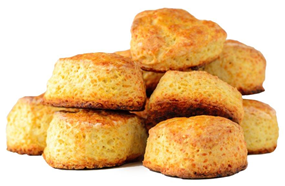 40g spread125ml semi-skimmed milkEquipmentWeighing scales, baking tray lined with grease proof paper, sieve, mixing bowl, measuring jug, palette knife, flour dredger, rolling pin (optional), small scone cutters, pastry brush, oven gloves, cooling rack.MethodPreheat the oven to 220ºC or gas mark 7.Weigh and measure the ingredients.Sift the flour into the mixing bowl.Using your fingertips, rub the spread into the flour until it resembles fine breadcrumbs.  Pour in the milk a bit at a time and mix it with the palette knife to make a soft dough. Save a little of the milk.Place the dough on a lightly floured work surface and knead lightly.Roll out the dough or press it into shape by hand, until it is 1.5cm thick.Cut-out the scones using a cutter. No cutter? Divide the dough and press and shape by hand!Place the scones onto the baking tray, brush with a little milk and bake for 12-15 minutes, until golden brown.     10.  After baking, place the scones on a cooling rack.Top tipsTry some of these ingredients to flavour the scones. Choose one ingredient from each column per batch of scones. These quantities are designed to flavour the full batch of dough so to flavour a portion of the dough, reduce the amounts.  When rubbing the spread into the flour, lift your hands to help get air into the mixture and shake the bowl to encourage large lumps to the surface.If you do not have scone cutters, allow the children to create their own shapes.Food skillsWeigh.Measure.Sift.Rub in.Knead.Roll out.Cut out.Glaze.Bake.Use 75g of one of these ingredientsUse ½ x 5ml spoon of theseReduced fat cheese, gratedMustardSweetcornDried mixed herbsCourgette, gratedCuminPepper, finely choppedChivesSpring onions, finely choppedCurry powder